МБДОУ «Усть – Ишимский детский сад №1»Конспект образовательной деятельностидетей в средней группепо коммуникации и художественному творчеству.Тема НОД  «Заколдованный лес»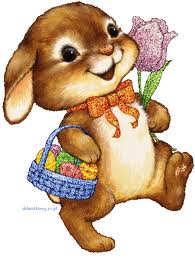 Воспитатель Кульмаметьева Зайтуна Равильевнас. Усть – Ишим – 2014 г.Тема НОД  «Заколдованный лес»ЦельСоставление описательных рассказов.Образовательная область « Познание»- Закрепить знания детей о диких животных.- Познакомить детей с тем, как готовятся дикие животные к зиме.- Учить называть детенышей животных.- Подвести к пониманию простейшей системы.- Формировать умение понимать поставленную задачу.Образовательная область «Коммуникация» - Учить называть детенышей животных.- Закрепить навыки правильного произношения.- Учить детей употреблять в речи прилагательные, соотносить слова, обозначающие названия животных, с названиями их детенышей.- Составлять самостоятельный рассказ по образцу.Образовательная область «Социализация»- Воспитывать желание помочь, умение сопереживать.- Воспитывать любовь к природе.Образовательная область «Художественное творчество»- Учить отображать свои впечатления в рисунках и уметь передавать свои впечатления в рисунках.Методические приемы: Игровой, показ, беседа.Предварительная работа: Беседы, дидактические игры, чтение стихов и рассказов о диких животных. МатериалКартинки с изображением деревьев и кустарников; карточки с изображением диких животных и их детенышей, альбомные листы, краски.Содержание непосредственно образовательной областиПедагог приносит телеграмму, читает ее детям.ТелеграммаСрочно приходите,Срочно помогите!Происходят чудеса, Не поделим мы леса.Нас волшебник напугал,Нас он всех заколдовал.Мы забыли, кто мы есть,Что нам пить и что нам есть.Выручайте, приходитеИ нас срочно помирите.Жители леса.Педагог: Что же нам делать, ребята? Дети: Надо их расколдовать.Педагог: Скажите, кто же живет в лесу?Дети перечисляют животных, которые живут в наших лесах.Педагог. Нам надо спешить. Для этого надо выбрать самый быстрый транспорт.Педагог: Давайте поедем на сказочном транспорте.(Дети выбирают транспорт – ковер – самолет)Мы скажем волшебные слова, и наш волшебный ковер - самолетполетит на помощь животным.Дети говорят волшебные слова: Раз, два, три, Ковер – самолет, лети.Дети закрывают глаза, имитируют движения самолета, «приземляются» в лесу.Воспитатель: Посмотрите, какая кругом красота!Все снег да снег, весь лес стоит  в сугробах. Седые сосны искрами блестят. Сверкает снег, и на лесных дорогах Спокойно все кусты под снегом спят.Игра «Угадай, какое это животное»Педагог:  Послушайте, какая тишина, только и слышно как потрескивают на морозе деревья. Оглянитесь вокруг, вам не кажется странным, что в лесу никого нет? Нет, ребята, послушайте, все-таки кто-то есть? Вы слышите, плачь животных? Что же это за белые карточки, которые лежат под деревьями и кустиками?(Дети высказывают свои предположения.)Педагог:  Угадать трудно, я возьму карточку и посмотрю. Поднимает первую карточку. Я поняла, это животное. Я его вижу, а вы не видите. Чтобы вы его тоже увидели, внимательно послушайте, как я о нем расскажу. Как называется животное, я говорить не буду. Я расскажу, какого цвета его шубка, какого оно размера, какие у него уши, хвост, лапы. Скажу вам, что оно любит есть. Вы, конечно, сразу догадаетесь, кто это. Как только вы догадаетесь, кто это, карточку можно будет перевернуть.Дети отгадывают, кто спрятан на первой карточке.Дети сами составляют описательные рассказы о животных.Дети открывают все карточки.ФизминуткаРаз – присядка, Два – прыжок.Это заячья зарядка.А лисята, как проснутся,Любят долго потянуться.Обязательно зевнуть.Ну и хвостиком вильнуть. А волчата – спинку выгнутьИ легонечко подпрыгнуть. Ну, а мишка косолапый, Широко раздвинув лапы,Долго топчется на месте.А кому зарядки мало,Начинает все сначалаПедагог: Наступила зима. Как к ней приготовились дикие животные?Дети: Медведь лег спать. Зайчик поменял серую шубку на белую, чтобы его было трудно заметить на снегу. У лисы тоже поменялась шубка, она стала более теплой. Белка заготовила на зиму орехи, грибы, шишки. Ежик улегся спать до весны.Словесная игра « Доскажи словечко»Педагог: Зимой в лесу холодно, а летом очень жарко. Летом все животные ищут, где бы напиться воды. К водопою спешат животные со своими детенышами (воспитатель читает стихотворение, дети, договаривая фразы, называют детенышей диких животных). Используются картинки с изображением диких животных и их детенышей.Жарким днем лесной тропойЗвери шли на водопойЗа мамой волчицей топал…Кто? (волчонок)За мамой лисицей крался…Кто? (лисенок)За мамой ежихой катился…Кто? (Ежонок)За мамой медведицей шел…Кто? (Медвежонок)За мамой бельчихой скакал …Кто?(Бельчонок)За мамой зайчихой прыгал… Кто? (Бельчонок)А сейчас нарисуем зайчика в зимнем лесу.Дети рисуют красками.Рассматривание работ.Педагог: Ребята, как вы думаете, мы смогли помочь лесным жителям? Что интересного вы узнали? Что понравилось больше всего? Какие у вас были трудности? (Ответы детей) Вы сегодня были молодцы. Помогли зверей расколдовать. И в настоящей природе человек должен помогать нашим братьям меньшим, потому что человек - самый сильный и самый умный житель нашей планеты.Литература:1.  Стародубова Н.А. Теория развития речи дошкольников: учеб.пособие для студентов высш.учеб.заведений/Н.А.Стародубова.- М.:Издательский центр»Академия», 2006.2. Фалькович Т.А., Барылкина Л.П. Развитие речи, подготовка к освоению письма. Занятия для дошкольников в учреждениях дополнительного образования. - М.: ВАКО.3.  Шадрина Л.Г., Фомина Е.П. Развиваем связную речь. Методическиерекомендации.- М.:ТЦ Сфера, 2012.